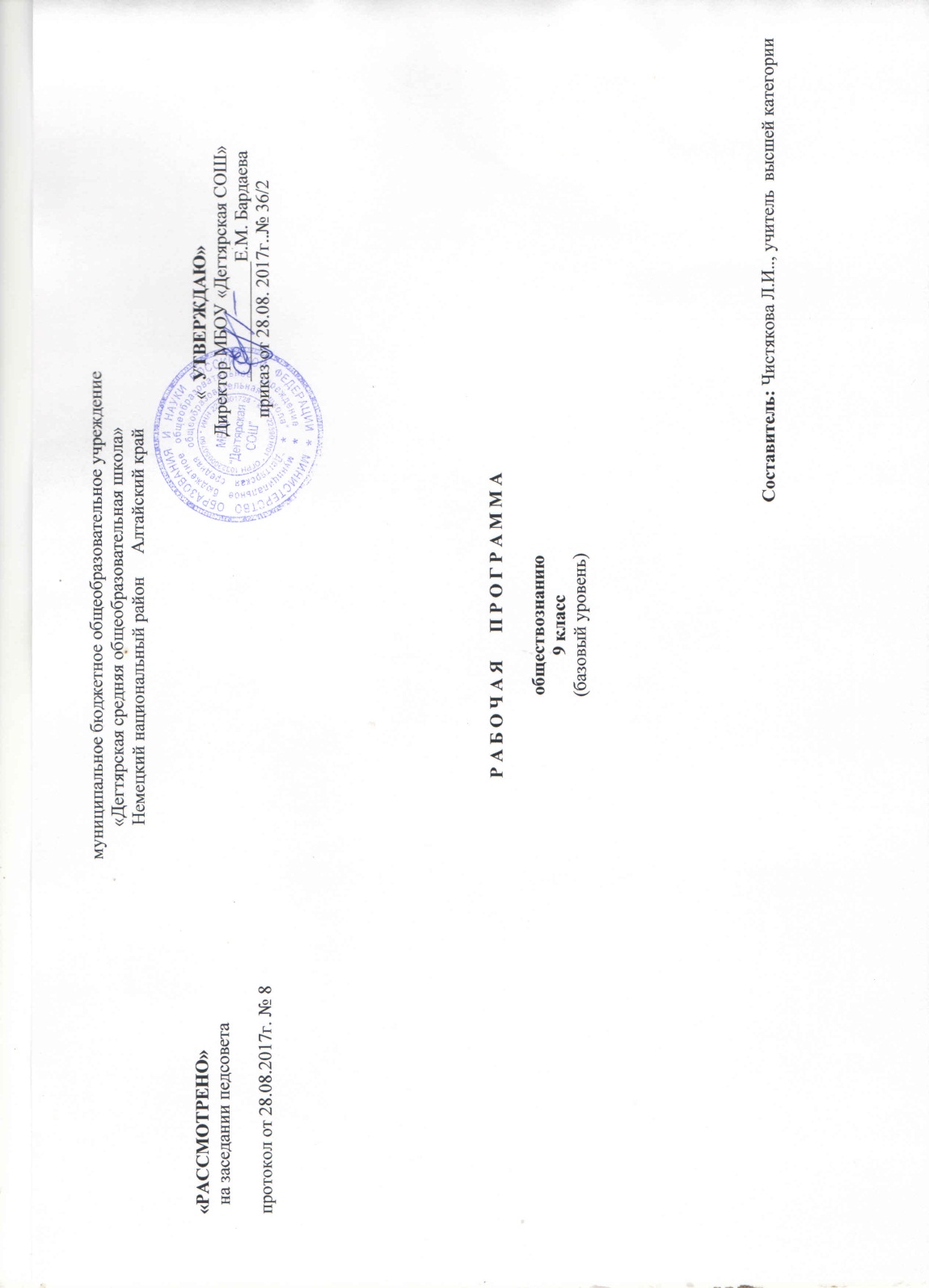 Пояснительная записка.	Основные нормативные документы, на основании которых разработана рабочая программа:Рабочая программа по составлена на основе:Федерального компонента государственного образовательного стандарта, утвержденного Приказом Минобразования РФ от 05. 03. 2004 года № 1089;- Основной образовательной программы основного общего образования МБОУ «Дегтярская средняя общеобразовательная школа» - Рабочей программы  по обществознанию. Обществознание. Рабочие программы. Предметная линия учебников под редакцией Л.Н.Боголюбова.    Авторы: Боголюбов Л.Н., Городецкая Н.И., Иванова Л.Ф. и др. – М.; Просвещение, 2011	Федеральный базисный учебный план для образовательных учреждений Российской Федерации отводит 140 часов для обязательного изучения учебного предмета «Обществознание» на этапе основного общего образования. В том числе: в 9  классе  35 часов, из расчета 1 учебный час в неделю. Примерная программа рассчитана на  35 учебных часов. 			Сроки реализации данной программы: один год, на текущий учебный годВ рабочей программе 11 часов из резерва, предусмотренного авторской программой, распределены на уроки повторения и углубления некоторых тем между главами следующим образом:  Глава I. Политика (2), Глава II. Право  (8)	Формы организации деятельности учащихся: индивидуальная, групповая, фронтальная работа.Урок является основной формой организации учебных занятий. Эта форма организации учебных занятий позволяет сочетать работу класса в целом и отдельных групп учащихся с индивидуальной работой каждого ученика. Общеклассные формы: урок, семинар,   практическая работа, зачетный урок. Групповые формы: групповая работа на уроке. Индивидуальные формы: работа с литературой или электронными источниками информации, письменные упражнения, выполнение индивидуальных заданий, работа с обучающими программами за компьютеромСостав УМК.Обществознание. Рабочие программы. Предметная линия учебников под редакцией Л.Н.Боголюбова.  Авторы: Боголюбов Л.Н., Городецкая Н.И., Иванова Л.Ф. и др. – М.; Просвещение, 2011Обществознание. 9 класс общеобразовательных учреждений. Под редакцией Л.Н.Боголюбова, Н.И Городецкой  - М.: Просвещение, 2011     Обществознание. 9 класс. Поурочные разработки к учебнику Л.Н. Боголюбова. Иванова Л.Ф.  – М.: Просвещение, 2011Требования к уровню подготовки обучающихся :Программа предусматривает формирование у учащихся общеучебных умений и навыков, универсальных способов деятельности и ключевых компетенций. В этом направлении приоритетами для учебного предмета «Обществознание» на этапе основного общего образования являются:умение сознательно организовывать свою познавательную деятельность (от постановки цели до получения и оценки результата);владение такими видами публичных выступлений, как высказывание, монолог, дискуссия; следование этическим нормам и правилам ведения диалога;выполнение познавательных и практических заданий, в том числе с использованием проектной деятельности, на уроках и в доступной социальной практике, рассчитанных на:использование элементов причинно-следственного анализа;исследование несложных реальных связей и зависимостей;определение сущностных характеристик изучаемого объекта;выбор верных критериев для сравнения, сопоставления, оценки объектов;поиск и извлечение нужной информации по заданной теме в адаптированных источниках различного типа;перевод информации из одной знаковой системы в другую (из текста в таблицу, из аудиовизуального ряда в текст и др.), выбор знаковых систем адекватно познавательной и коммуникативной ситуации;объяснение изученных положений на конкретных примерах;оценку своих учебных достижений, поведения, черт своей личности с учетом мнения других людей, в том числе для корректировки собственного поведения в окружающей среде, следование в повседневной жизни этическим и правовым нормам, выполнение экологических требований;определение собственного отношения к явлениям современной жизни, формулирование своей точки зрения.Перечисленные познавательные и практические задания предполагают использование компьютерных технологий для обработки, передачи информации, презентации результатов познавательной и практической деятельности.Курс призван помочь выпускникам основной школы сделать осознанный выбор путей продолжения образования или будущей профессиональной деятельности.СОДЕРЖАНИЕ  УЧЕБНОГО ПРЕДМЕТАГлава 1. Политика и социальное управление (8 )Политика и власть. Роль политики в жизни общества. Основные направления политики.Государство, его отличительные признаки. Государственный суверенитет. Внутренние и внешние функции государства. Формы государства.Политический режим. Демократия и тоталитаризм. Демократические ценно- сти. Развитие демократии в современном мире.Правовое государство. Разделение властей. Условия становления правового государства в РФ.Гражданское общество. Местное самоуправление. Пути формирования граж- данского общества в РФ.Участие граждан в политической жизни. Участие в выборах. Отличительные черты выборов в демократическом обществе. Референдум.Выборы в РФ. Опасность политического экстремизма. Политические партии и движения, их роль в общественной жизни.Политические партии и движения в РФ. Участие партий в выборах. Средства массовой информации. Влияние СМИ на политическую жизнь обще- ства. Роль СМИ в предвыборной борьбе.Глава 2. Право ( 16)Право, его роль в жизни человека, общества и государства. Понятие нормы права.Нормативно-правовой акт. Виды нормативных актов. Система законодательства. Понятие правоотношения. Виды правоотношений. Субъекты права. Особенности правового статуса несовершеннолетних.Понятие правонарушения. Признаки и виды правонарушений. Понятие и виды юридической ответственности. Презумпция невиновности.Правоохранительные органы. Судебная система РФ. Адвокатура. Нотариат. Конституция — основной закон РФ.Основы конституционного строя РФ. Федеративное устройство. Органы государственной власти в РФ.Взаимоотношения органов государственной власти и граждан. Понятие прав, свобод и обязанностей.Всеобщая декларация прав человека — идеал права. Воздействие международных документов по правам человека на утверждение прав и свобод человека и гражданина в РФ.Права и свободы человека и гражданина в РФ, их гарантии. Конституционные обязанности гражданина. Права ребенка и их защита.Механизмы реализации и защиты прав человека и гражданина в РФ.Гражданские правоотношения. Право собственности. Основные виды гражданско-правовых договоров. Права потребителей.Трудовые правоотношения. Право на труд. Правой статус несовершеннолетнего работника. Трудоустройство несовершеннолетних.Семейные правоотношения. Порядок и условия заключения брака. Права и обязанности родителей и детей.Административные правоотношения. Административное правонарушение. Виды административных наказаний. Основные понятия и институты уголовного права.Понятие преступления. Пределы допустимой самообороны. Уголовная ответственность несовершеннолетних.Социальные права. Жилищные правоотношения. Международно-правовая защита жертв вооруженных конфликтов. Право на жизнь в условиях вооруженных конфликтов. Защита гражданского населения в период вооруженных конфликтов.Правовое регулирование отношений в сфере образованияРезерв - 11Календарно-тематическое планированиеКоличество часов по программе: 35Лист внесения изменений№Наименование тем, разделов, уроковЧасыдатаД/з1Введение16/09ГлаваI. Политика.             10ГлаваI. Политика.             10ГлаваI. Политика.             10ГлаваI. Политика.             10ГлаваI. Политика.             102Политика и власть11313Государство 12024Политические режимы12735Правовое государство14.1046-7Гражданское общество и государство211,1858-9Участие граждан в политической жизни225  8.11610Политические партии и движения115711Повторительно-обобщающий урок. 122Глава II. Право  24Глава II. Право  24Глава II. Право  24Глава II. Право  24Глава II. Право  2412Право, его роль в жизни общества и государства129813Правоотношения и субъекты права16.12914-15Правонарушения и юридическая ответственность213,201016Правоохранительные органы1271117Конституция РФ117.011218Основы конституционного строя РФ1241319-20Права и свободы человека и гражданина231   7.0214,1521-22Гражданские правоотношения214,211623-24Право на труд. Трудовые правоотношения228    7.031725-26Семейные правоотношения1141827-28Административные правоотношения1211929-30Уголовно-правовые отношения24,11.042031Социальные права1182132-33Международно-правовая защита жертв вооруженных конфликтов225   16.052234Правовое регулирование отношений в сфере образования1232335Повторительно-обобщающий урок 1№ урокаТема урокаОсновное содержание урокаПланируемые результатыДата проведения